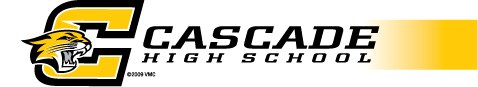  Cascade Athletic Hall of Fame Nomination FormName of Candidate___________________________________Mailing Address _____________________________________                                 _____________________________________Phone Number   _____________________________________Email Address   _____________________________________       Spouse_________________________________________________Summary of AchievementsCollege Attended: __________________		State: _________________  Year of Graduation: ________________     	Years competed: ___________List Special Honors Earned in College: Years Attended Cascade: _________ Year of High School Graduation: __________List Special Honors Earned at Cascade: Career HistoryList coaching, officiating, or other contributions during your career (include dates):List any association/public service organizations you currently support: List awards, honors, and recognition previously received for your involvement in coaching (include dates): List any additional information concerning your career highlights/interests not requested above:___________________________________________________    _________________________	Print name of person making nomination				       Date___________________________________________________  		 (_____)_______________			Mailing Address					Telephone